 Threshold Concepts and Subject Progression 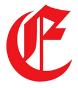 Geography Year:  7  Unit Name: Urban Inequality